Marine BiologySeñor RoblesAquatic Mammals (except the Cetaceans)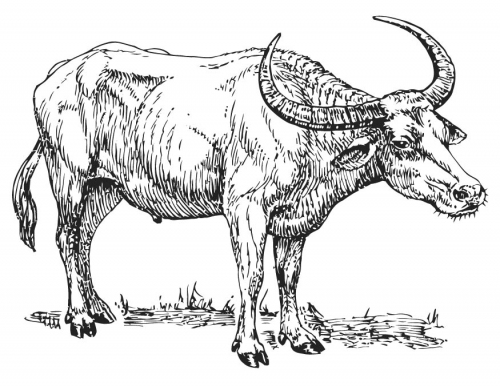 #NameAdaptive CharacteristicsIllustration1.WATER BUFFALO (related to the African cape buffalo, but not at all to the American bison.)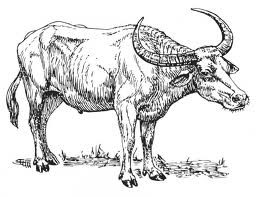 2.CAPYBARA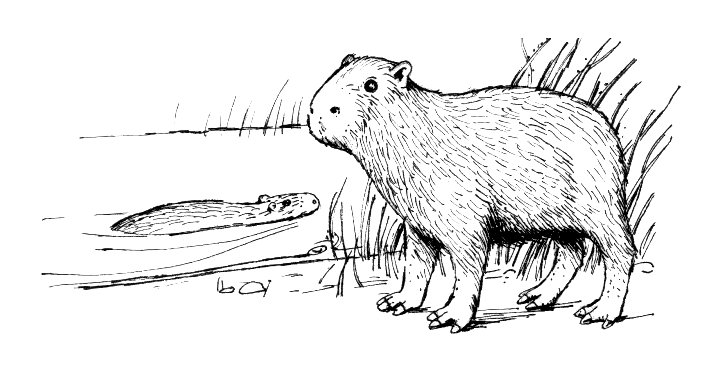 3.PACIFIC WATER SHREW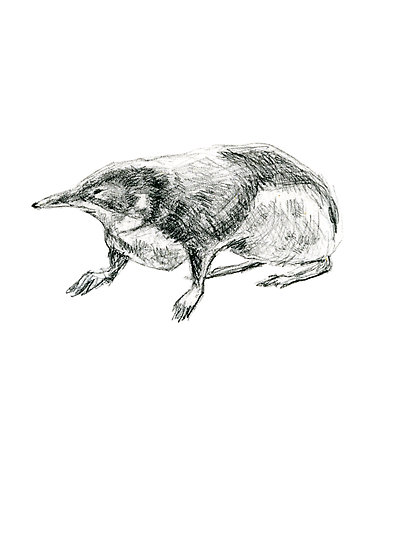 4.MINK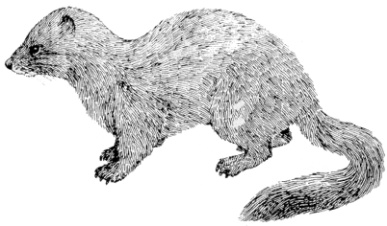 5.MUSKRAT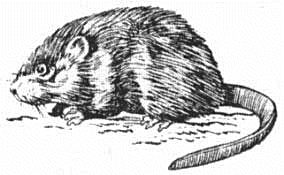 6.BEAVER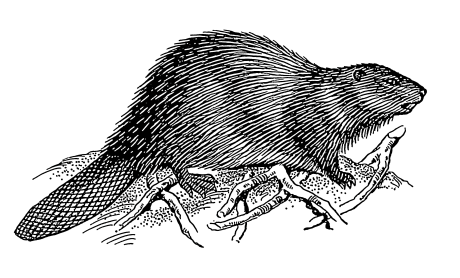 #NameAdaptive CharacteristicsIllustration7.HIPPOPOTAMUS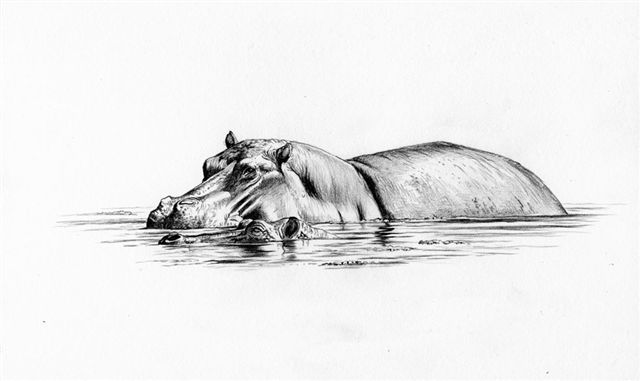 8.DUCK-BILLED PLATYPUS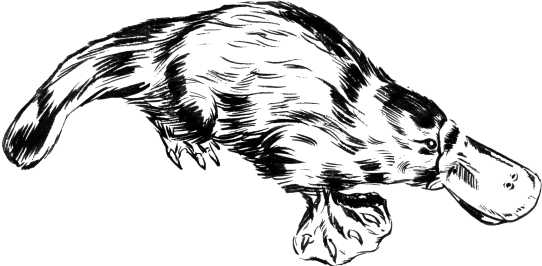 9.SEA OTTER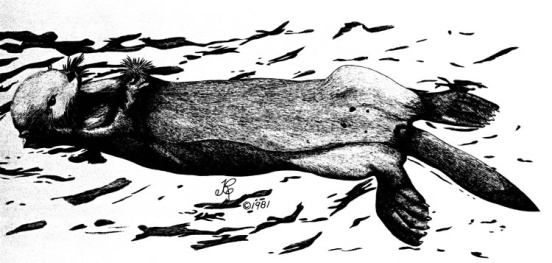 10.STELLER SEA LION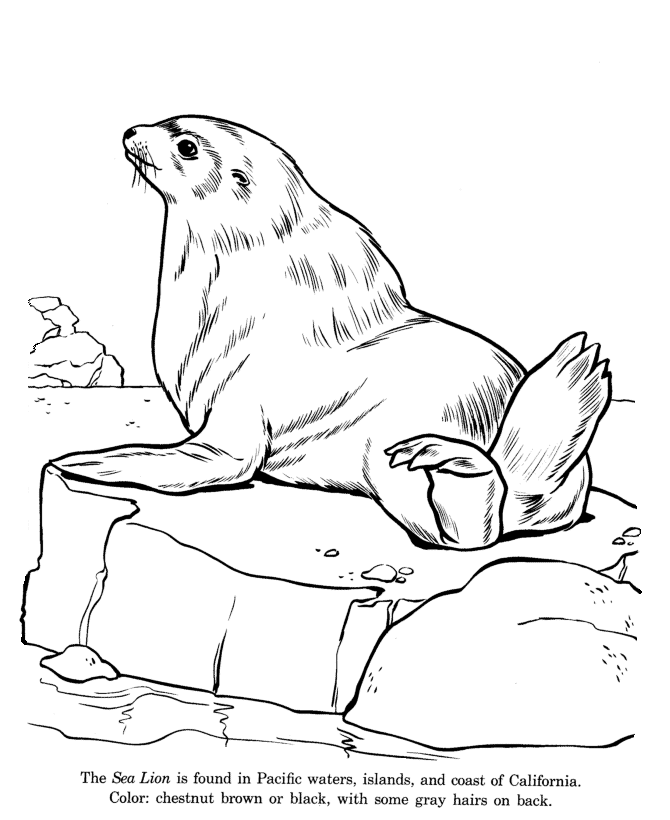 11.HARP SEAL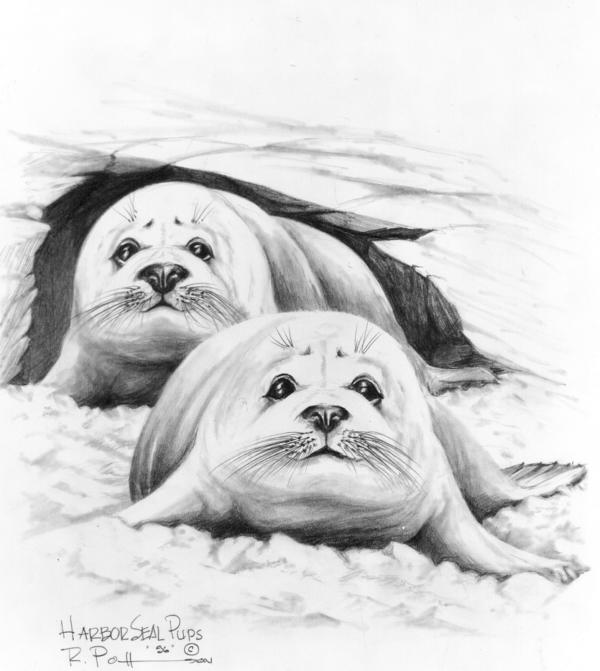 12.MANATEE (on left)&DUGONG (on right)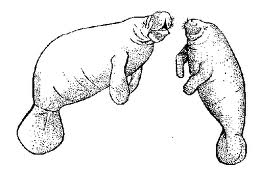 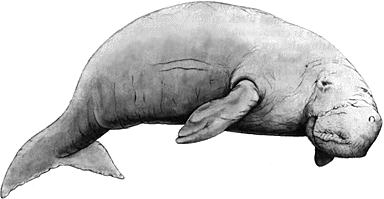 